様式第１号（第５条関係）補　助　金　交　付　申　請　書令和　　年　　月　　日加　西　市　長　　様（〒　　　－　　　　）住　　所団 体 名代表者名　　　　　　　　　　　　　　　　　　印（〒　　－　　　　　）住　　所氏　　名　　　　　　　　　　　　　　　　　　印　　　　　　　　　　　　　　　　　　　　　　　　　　　　　　　　　　　　　　　　　　（連絡先の電話番号　　　　　　　　　）　　　　　　　　　　　　　　　　　　　　（連絡先のFAX番号　　　　　　　　　）令和　　年度において、加西市耐震化促進事業（　　　　　　　　　　補助）を下記のとおり実施したいので、補助金　　　　　　　　　　　円を交付願いたく補助金交付要綱第５条の規定により、関係書類を添えて申請します。記１．事業の内容及び経費区分（別記）２．事業の着手年月日　　　　令和　　年　　月　　日　（予定）　　事業の完了年月日　　　　令和　　年　　月　　日　（予定）３．添付書類別に定める事項の通り別　記収　支　予　算　書１　収入の部２　支出の部（注）収支の計はそれぞれ一致する。（注）予算額は、補助対象となる額を記入すること。（注）支出の部の摘要欄には補助対象外も含めた額（契約額）を記入すること。（注）業者からのキャッシュバックやクーポン券等の実質的な値引き額は補助対象外となる。様式第３号（第８条関係）補助金交付決定内容変更承認申請書令和　　年　　月　　日加　西　市　長　　様（〒　　　－　　　　）住　　所団 体 名代表者名　　　　　　　　　　　　　　　　　　印（〒　　－　　　　　）住　　所氏　　名　　　　　　　　　　　　　　　　　　印　　　　　　　　　　　　　　　　　　　　　　　　　　　　　　　　　　　　　　　　　　（連絡先の電話番号　　　　　　　　　）　　　　　　　　　　　　　　　　　　　　（連絡先のFAX番号　　　　　　　　　）令和　  年　　月　　日付　第　　　号をもって交付決定のあった、令和　　年度加西市耐震化促進事業（　　　　　　　　　　補助）について、次のとおり交付決定の内容を変更したいので、承認願いたく、補助金交付要綱第８条第１項の規定により、申請します。記　　１．変更の理由　　２．事業の内容及び経費の区分（別記：変更前を上段に( ) 書き、変更後を下段に記入する。）様式第４号（第８条関係）補助事業中止（廃止）承認申請書令和　　年　　月　　日加　西　市　長　　様（〒　　　－　　　　）住　　所団 体 名代表者名　　　　　　　　　　　　　　　　　　印（〒　　－　　　　　）住　　所氏　　名　　　　　　　　　　　　　　　　　　印　　　　　　　　　　　　　　　　　　　　　　　　　　　　　　　　　　　　　　　　　　（連絡先の電話番号　　　　　　　　　）　　　　　　　　　　　　　　　　　　　　（連絡先のFAX番号　　　　　　　　　）令和　  年　　月　　日付　第　　　号をもって交付決定のあった、令和　　年度加西市耐震化促進事業（　　　　　　　　　　補助）について、次のとおり中止（廃止）したいので、承認願いたく、補助金交付要綱第８条第１項の規定により、申請します。記　　１．中止（廃止）の理由　　２．廃止予定年月日　　令和　　年　　月　　日   　　 中止予定期間      令和　　年　　月　　日から令和　　年　　月　　日まで様式第７号（第９条関係）補　助　金　変　更　交　付　申　請　書令和　　年　　月　　日加　西　市　長　　様（〒　　　－　　　　）住　　所団 体 名代表者名　　　　　　　　　　　　　　　　　　印（〒　　－　　　　　）住　　所氏　　名　　　　　　　　　　　　　　　　　　印　　　　　　　　　　　　　　　　　　　　　　　　　　　　　　　　　　　　　　　　　　（連絡先の電話番号　　　　　　　　　）　　　　　　　　　　　　　　　　　　　　（連絡先のFAX番号　　　　　　　　　）令和　  年　　月　　日付　第　　　号をもって交付決定のあった、令和　　年度耐震化促進事業（　　　　　　　　　　　補助）の内容を下記のとおり変更し、補助金　　　　　　円の交付を受けたいので承認願いたく、補助金交付要綱第９条第１項の規定により、申請します。記　　１．変更の理由以下、補助金交付申請書の様式に準じる。（注）変更前を上段に（　）書き、変更後を下段に記入する。様式第10号（第10条関係）補助事業遂行困難状況報告書令和　　年　　月　　日加　西　市　長　　様（〒　　　－　　　　）住　　所団 体 名代表者名　　　　　　　　　　　　　　　　　　印（〒　　－　　　　　）住　　所氏　　名　　　　　　　　　　　　　　　　　　印　　　　　　　　　　　　　　　　　　　　　　　　　　　　　　　　　　　　　　　　　　（連絡先の電話番号　　　　　　　　　）　　　　　　　　　　　　　　　　　　　　（連絡先のFAX番号　　　　　　　　　）令和　  年　　月　　日付　第　　　号をもって交付決定のあった、令和　　年度住宅耐震化事業（　　　　　　　　　　補助）については、下記のとおり事業の遂行が困難となったので、承認願いたく、補助金交付要綱第10条第４項の規定により、報告します。記１．事業の遂行が困難な理由２．今後の見通しと所見様式第11号（第11条関係）補　助　事　業　実　績　報　告　書令和　　年　　月　　日加　西　市　長　　様（〒　　　－　　　　）住　　所団 体 名代表者名　　　　　　　　　　　　　　　　　　印（〒　　－　　　　　）住　　所氏　　名　　　　　　　　　　　　　　　　　　印　　　　　　　　　　　　　　　　　　　　　　　　　　　　　　　　　　　　　　　　　　（連絡先の電話番号　　　　　　　　　）　　　　　　　　　　　　　　　　　　　　（連絡先のFAX番号　　　　　　　　　）令和　  年　　月　　日付　第　　　号をもって交付決定のあった、令和　　年度加西市耐震化促進事業（　　　　　　　　　　補助）を下記のとおり実施したので、補助金交付要綱第11条の規定により、その実績を報告します。記１．事業の内容及び経費区分（別記）２．事業の着手年月日　　　　令和　　年　　月　　日　　　事業の完了年月日　　　　令和　　年　　月　　日　３．添付書類別に定める事項の通り（注）申請内容を上段に(  )書き、実績を下段に記入する。別  記収　支　決　算　書１　収入の部２　支出の部（注）収支の計はそれぞれ一致する。（注）補助金は、見込み額を記入する。（注）決算額は、補助対象となる額を記入すること。（注）支出の部の摘要欄には補助対象外も含めた額（契約額）を記入すること。（注）業者からのキャッシュバックやクーポン券等の実質的な値引き額は補助対象外となる。様式第13号（第14条関係）補　助　金　請　求　書金　　　　　　　　　　　円也ただし、令和　　年度加西市耐震化促進事業(　　　　　　　　補助)補助金補助金交付決定　額　　　　　　　　　　　円（概算払のとき）補助金確定額　　　　　　　　　　　円（精算払のとき）既受領額　　　　　　　　　　　円今回請求額　　　　　　　　　　　円＜根拠＞　補助金交付決定通知　　　　第　　　　　　　　　号　（概算払のとき）令和　　年　　月　　日　補助金交付決定変更通知　　第　　　　　　　　　号　（　　〃　　）令和　　年　　月　　日　補助金確定通知　　　　　　第　　　　　　　　　号　（　　〃　　）令和　　年　　月　　日上記のとおり、補助金を精算（概算）払いによって交付されたく、令和　　年度補助金交付要綱第14条第１項（第２項）の規定により、請求します。令和　　年　　月　　日加　西　市　長　　様住　　所団 体 名代表者名　　　　　　　　　　　　　　　　　　印様式第15号（第17条関係）全体設計承認（変更）申請書令和　　年　　月　　日加　西　市　長　　様（〒　　　－　　　　）住　　所団 体 名代表者名　　　　　　　　　　　　　　　　　　印（〒　　－　　　　　）住　　所氏　　名　　　　　　　　　　　　　　　　　　印　　　　　　　　　　　　　　　　　　　　　　　　　　　　　　　　　　　　　　　　　　（連絡先の電話番号　　　　　　　　　）　　　　　　　　　　　　　　　　　　　　（連絡先のFAX番号　　　　　　　　　）令和　　年度加西市耐震化促進事業（　　　　　　　補助）に係る工事について、補助金交付要綱第18条第１項の規定により、全体設計承認を受けたいので、申請します。記　　１．対象住宅　　２．経費の配分　　３．事業期間（予定）　　　　令和　　年　　月　　日　～　令和　　年　　月　　日　　４．全体設計承認を必要とする理由（備考）全体設計の変更申請の場合には、変更前を上段(　　)書きとすること。様式第16号（第18条関係）　　　　　　　　　　　　　　　　令和　　年　　月　　日設　計　確　認　書加　西　市　長　　様設 計 者 氏 名　　　　　　　　　　　　　　　　　印（　　）建築士　　　（　　）登録第　　　　　　　号建築士事務所名　　　　　　　　　　　　　　　　　　（　　）建築士事務所（　　）知事登録第　　　　　号令和　　年　　月　　日付　第　　　　　号をもって交付決定のあった耐震改修に要する経費等については、下記のとおり補助要件を満たしていることを確認しました。記１　設計内容２　補助対象経費添付資料　　１チェックリスト　　２図面　　３設計計算書　　４見積書（補助対象経費と補助対象外経費が確認できるもの様式第耐震１－１号耐震診断・耐震改修計画策定住宅概要書（個表）（住宅耐震改修計画策定費補助）添付書類・店舗等の部分がある場合は、求積図・求積表（店舗等の部分の床面積の割合がわかるもの）様式第耐震２号令和　　年　　月　　日補助金　算定・精算書　　　　　住宅改修業者登録　第　　　　　　号　　　 所在地　　　　　　　　　　　　　　　　会社名　　　　　　　　　　　　　　　　代表者名　　　　　　　　　　　　　印　　下記のとおり　見積り　・　精算　致します。（ 住宅耐震改修計画策定費補助、住宅耐震改修工事費補助 ）※１　住宅の建て方について、該当するものに○を付けてください。※２　所得が12,000千円（給与収入のみの者にあっては給与収入が14,421,053円）以下の県民が所有する住宅の戸数を記入してください。※３　住宅耐震改修工事費補助の交付申請に使用する場合は、以下の算定表に基づき算出した補助金額を記入してください。（住宅耐震改修計画策定費補助の場合は記入不要）※　　変更交付申請の際に使用する場合は、変更前を( )書きで併記してください。【補助金額(f)の算定表】　【添付書類】耐震改修工事費内訳書耐震改修工事費内訳書（例）（第　１面／　　面）Ａ．補助対象工事費　内訳明細書（第　　面／　　面） 様式第耐震３号令和　　年　　月　　日耐　震　診　断　報　告　書　　　　　　　　　　　　様耐震診断者氏名　　　　　　　　　　　　　　　　　印（　　）建築士　　　（　　）登録第　　　　　　　号建築士事務所名　　　　　　　　　　　　　　　　　　（　　）建築士事務所（　　）知事登録第　　　　　号様の所有されている住宅の耐震診断の結果について、下記のとおり改修前及び改修後の耐震診断が行われた旨を確認しましたので報告します。この報告書及び添付資料に記載の事項は事実に相違ありません。記【添付資料】耐震診断計算書（改修前後）様式第耐震１－２号耐震改修工事住宅概要書（個表）（住宅耐震改修工事費補助）添付書類・店舗等の部分がある場合は、求積図・求積表（店舗等の部分の床面積の割合がわかるもの）様式第耐震４号令和　　年　　月　　日耐震改修工事実施確認書本耐震改修工事は、令和　　年　　月　　日付　　第　　　　号の交付決定通知書のとおり実施しており、当該申請書に記載している改修後の耐震性能を有することを確認しましたので、補助金交付決定通知書第６項に規定する耐震改修工事状況写真を添えて報告します。この確認書に記載の事項は事実に相違ありません。確認者氏名　　　　　　　　　　　　    　　印（　　）建築士　　　（　　）登録第　　　　　　　号建築士事務所名　　　　　　　　　　　　　　　　　　（　　）建築士事務所（　　）知事登録第　　　　　号□　耐震改修工事状況写真（写真は次頁以降に添付）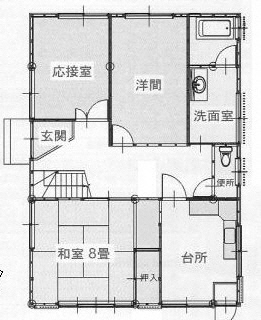 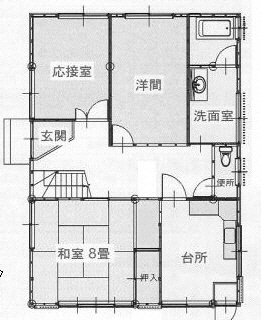 ※ 工事写真撮影箇所図について(1) 右図の例にならって撮影箇所を図示してください（別紙可）。(2) 補強箇所を明示し、凡例を設ける等して適宜補強方法を付記してください。(3) 次頁以降の工事写真には、工事写真撮影箇所図の補強箇所番号を明示してください。※ 工事写真について　 (1) 工事写真は次頁様式を参考に、改修前・工事中・改修後の写真を添付してください。　　　例）構造用合板による補強、接合部補強を行う場合の写真例　　　　　改修前、接合部補強（柱頭左・柱頭右・柱脚左・柱脚右）、構造用合板（受材等設置、合板設置）、仕上写真No.　　　　工事箇所No.　　　　　　　　　　写真No.　　　　工事箇所No.　工事内容（　　　　　　　　　　　　）　　  　　　工事内容（　　　　　　　　　　　　）写真No.　　　　工事箇所No. 　　　　　　　　　 写真No. 　　　　工事箇所No. 　工事内容（　　　　　　　　　　　　）　　　　　　工事内容（　　　　　　　　　　　　）写真No. 　　　　工事箇所No. 　　　　　　　　　写真No. 　　　　工事箇所No. 　工事内容（　　　　　　　　　　　　）　　　　　　工事内容（　　　　　　　　　　　　）※　この用紙をコピーの上、お使いください。（第　　面／　　面） 様式第耐震5-1号令和　　年　　月　　日耐震改修工事実績公表同意書加　西　市　長　　様住宅改修業者登録　兵住改　　　第　　　　　　　号所在地　　　　　　　　　　　　　　　　会社名　　　　　　　　　　　　　　　　代表者名 　　　　　　　　　　　　印　　　　　　　下記のとおり、本工事の実績を公表することについて、同意します。記　　１　業者について        住宅改修業者登録番号、会社名、所在地、連絡先（TEL）、実施件数　　２　工事内容について住宅改修業者登録番号、会社名、工事場所(市町名のみ)、補助種別、建て方、構造、建築年月、階数、戸数、延べ面積、改修前評点、改修後評点、補助対象経費、工事内容、延べ面積当り評点上昇分当り補助対象経費※※補助対象経費÷延べ面積÷（改修後評点－改修前評点）様式第耐震5-2号令和　　年　　月　　日耐震改修工事実績公表内容報告書加　西　市　長　　様住宅改修業者登録　兵住改　　　第　　　　　　　号所在地　〒　　　　　　　　　　　　　会社名　　　　　　　　　　　　　　　代表者名　　 　　　　　　　　　　　　印連絡先（TEL）　　　　　　　　　　　　 　　　　下記のとおり、本工事の実績について、報告します。記　　　※補助対象経費(⑪)÷延べ面積(⑧)÷（改修後評点(⑩)－改修前評点(⑨)） 様式第耐震簡１号耐震改修住宅概要書（個表）（簡易耐震改修工事費補助）添付書類・店舗等の部分がある場合は、求積図・求積表（店舗等の部分の床面積の割合がわかるもの）様式第耐震簡２号令和　　年　　月　　日補助金精算書住宅改修業者登録　　　第　　　　　　号所在地　　　　　　　　　　　　 会社名 　　　　　　　　　　　　代表者名　　　　　　　　　　　　印下記のとおり精算致します。（簡易耐震改修工事費補助）１　補助対象金額の内容が分かる内訳書を添付すること。耐震改修内訳書（例）（第　１面／　　面）Ｃ．補助対象工事　内訳明細書（第　　面／　　面） 様式第耐震簡３号令和　　年　　月　　日耐　震　診　断　報　告　書　　　　　　　　　　　　様耐震診断者氏名　　　　　　　　　　　　　　　　　印（　　）建築士　　　（　　）登録第　　　　　　　号建築士事務所名　　　　　　　　　　　　　　　　　　（　　）建築士事務所（　　）知事登録第　　　　　号様の所有されている住宅の耐震診断の結果について、下記のとおり改修前及び改修後の耐震診断が行われた旨を確認しましたので報告します。この報告書及び添付資料に記載の事項は事実に相違ありません。記【添付資料】耐震診断計算書（改修前後）様式第耐震簡４号令和　　年　　月　　日耐震改修工事実施確認書本耐震改修工事は、令和　　年　　月　　日付け  第　　　　号の交付決定通知書のとおり実施しており、当該申請書に記載している改修後の耐震性能を有することを確認しましたので、補助金交付決定通知書第６項に規定する耐震改修工事状況写真を添えて報告します。この確認書に記載の事項は事実に相違ありません。確認者氏名　　　　　　　　　　　　　　　    　　印（　　）建築士　　　（　　）登録第　　　　　　　号建築士事務所名　　　　　　　　　　　　　　　　　　（　　）建築士事務所（　　）知事登録第　　　　　号□　耐震改修工事状況写真※ 工事写真撮影箇所図について(1) 右図の例にならって撮影箇所を図示してください（別紙可）。(2) 補強箇所を明示し、凡例を設ける等して適宜補強方法を付記してください。(3) 次頁以降の工事写真には、工事写真撮影箇所図の補強箇所番号を明示してください。※ 工事写真について　 (1) 工事写真は次頁様式を参考に、改修前・工事中・改修後の写真を添付してください。　　　例）構造用合板による補強、接合部補強を行う場合の写真例　　　　　改修前、接合部補強（柱頭左・柱頭右・柱脚左・柱脚右）、構造用合板（受材等設置、合板設置）、仕上写真No.　　　　工事箇所No.　　　　　　　　　　写真No.　　　　工事箇所No.　工事内容（　　　　　　　　　　　　）　　  　　　工事内容（　　　　　　　　　　　　）写真No.　　　　工事箇所No. 　　　　　　　　　 写真No. 　　　　工事箇所No. 　工事内容（　　　　　　　　　　　　）　　　　　　工事内容（　　　　　　　　　　　　）写真No. 　　　　工事箇所No. 　　　　　　　　　写真No. 　　　　工事箇所No. 　工事内容（　　　　　　　　　　　　）　　　　　　工事内容（　　　　　　　　　　　　）※　この用紙をコピーの上、お使いください。（第　　面／　　面）様式第耐震部分１号耐震改修工事住宅概要書（個表）（シェルター型工事費補助・屋根軽量化工事費補助）添付書類１　補助金 算定・精算書（様式第耐震部分２号）２　住宅の所有者及び建築年月が確認できる書類で、次の各号のいずれかの写し(1) 住宅の建築時の建築確認通知書又は検査済証(2) 住宅の登記事項証明書(3) 住宅の固定資産課税台帳登録証明（建築年月が記載されたもの）(4) その他住宅の所有者、建築年月を証明する書類３　様式第耐震部分３号(耐震診断報告書)４　所得証明書の写し５　住宅耐震改修に係る図書(1) 付近見取り図（方位、道路及び目標となる地物を明示したもの）(2) 配置図(3) 平面図、立面図（耐震改修前後）(4) その他耐震改修工事内容が確認できる図書６　改修工事に係る建築確認済証の写し（改修工事（増改築含む）に建築確認が必要な場合のみ）様式第耐震部分２号令和　　年　　月　　日補助金　算定・精算　書住宅改修業者登録　兵住改　　　　第　　　　　　号所在地　　　　　　　　　　　　　　　会社名　　　　　　　　　　　　　　　代表者名　　　　　 　　　　　　　　　印下記のとおり　見積り　・　精算　致します。（ シェルター型工事費補助、屋根軽量化工事費補助 ）【添付書類】耐震改修工事費内訳書耐震改修工事費内訳書（例）（第　１面／　　面）Ａ．補助対象工事費　内訳明細書（第　　面／　　面） 様式第耐震部分３号令和　　年　　月　　日耐　震　工　事　事　業　計　画　書　　　　　　　　　　　　様施工者   住宅改修業者登録　兵住改　　　第　　　　　　号所在地　　　　　　　　　　　　　　　　　　　	会社名	代表者名　　　　　　　　　　　　印様の所有されている住宅の耐震改修工事の計画は下記のとおりですので報告します。記※　改修前の住宅の診断結果について次のいずれかを添付してください。１　平成12年度から14年度に実施した「わが家の耐震診断推進事業」又は平成17年度から実施している「簡易耐震診断推進事業」の診断結果２　新たに現況住宅の一般診断を行った場合は、当該耐震診断計算書（診断者の記名押印のあるものに限る。）様式第耐震部分４号令和　　年　　月　　日耐震改修工事実施確認書本耐震改修工事は、令和　　年　　月　　日付　　第　　　　号の交付決定通知書のとおり実施しており、当該申請書に記載している改修後の耐震性能を有することを確認しましたので、補助金交付決定通知書第６項に規定する耐震改修工事状況写真を添えて報告します。この確認書に記載の事項は事実に相違ありません。確認者氏名　　　　　　　　　　　　　　　    　　印（　　）建築士　　　（　　）登録第　　　　　　　号建築士事務所名　　　　　　　　　　　　　　　　　　（　　）建築士事務所（　　）知事登録第　　　　　号□　耐震改修工事状況写真※ 工事写真撮影箇所図について(1) 右図の例にならって撮影箇所を図示してください（別紙可）。(2) 補強箇所を明示し、凡例を設ける等して適宜補強方法を付記してください。(3) 次頁以降の工事写真には、工事写真撮影箇所図の補強箇所番号を明示してください。※ 工事写真について　 (1) 工事写真は次頁様式を参考に、改修前・工事中・改修後の写真を添付してください。　　　例）構造用合板による補強、接合部補強を行う場合の写真例　　　　　改修前、接合部補強（柱頭左・柱頭右・柱脚左・柱脚右）、構造用合板（受材等設置、合板設置）、仕上写真No.　　　　工事箇所No.　　　　　　　　　　写真No.　　　　工事箇所No.　工事内容（　　　　　　　　　　　　）　　  　　　工事内容（　　　　　　　　　　　　）写真No.　　　　工事箇所No. 　　　　　　　　　 写真No. 　　　　工事箇所No. 　工事内容（　　　　　　　　　　　　）　　　　　　工事内容（　　　　　　　　　　　　）写真No. 　　　　工事箇所No. 　　　　　　　　　写真No. 　　　　工事箇所No. 　工事内容（　　　　　　　　　　　　）　　　　　　工事内容（　　　　　　　　　　　　）※　この用紙をコピーの上、お使いください。（第　　面／　　面）科目予算額摘要円円円計円科目予算額摘要円計円科目決算額摘要円円円計円科目決算額摘要円計円所有者所在地建て方１　戸建住宅　　　２　共同住宅（　　　　戸）階数地上　　　階　　　地下　　　階　　　塔屋　　　階構造１　木造　　　２　鉄骨造　　　３　鉄筋コンクリート造　　　４　鉄骨鉄筋コンクリート造　　　５　その他（　　　　　）延床面積　　　　　　　㎡（うち店舗等面積　　　　㎡）建築年月日昭和　　　年　　　月　　　日全体計画年度別計画年度別計画年度別計画全体計画令和　　年度令和　　年度令和　　年度補助事業に要する経費円円円円補助対象経費円円円円補助金の額円円円円１　住宅の名称１　住宅の名称所在地〒２　耐震診断の方法２　耐震診断の方法３　改修前における耐震診断結果評点　　　　　　　３　改修前における耐震診断結果評点　　　　　　　（所　見）４　改修後における耐震診断結果　評点　　　　　　　　４　改修後における耐震診断結果　評点　　　　　　　　（耐震改修の方針）４　改修後における耐震診断結果　評点　　　　　　　　４　改修後における耐震診断結果　評点　　　　　　　　（具体的な補強方法）５　備　考５　備　考区　分区　分費　用概　要補助対象経費耐震診断費用補助対象経費計画策定費用補助対象経費耐震改修工事費用補助対象経費計補助対象外経費補助対象外経費総費用総費用住宅の名称住宅の所在地（地番）１ 申請者の住所と同一２ 申請者の住所と別１ 申請者の住所と同一２ 申請者の住所と別１ 申請者の住所と同一２ 申請者の住所と別１ 申請者の住所と同一２ 申請者の住所と別住宅の所有者氏名住宅の所有者住所℡℡℡℡℡℡℡℡℡℡℡建築確認年月日年　　月　　日　　第　　　　　号　・　不明年　　月　　日　　第　　　　　号　・　不明年　　月　　日　　第　　　　　号　・　不明年　　月　　日　　第　　　　　号　・　不明年　　月　　日　　第　　　　　号　・　不明年　　月　　日　　第　　　　　号　・　不明年　　月　　日　　第　　　　　号　・　不明年　　月　　日　　第　　　　　号　・　不明年　　月　　日　　第　　　　　号　・　不明年　　月　　日　　第　　　　　号　・　不明年　　月　　日　　第　　　　　号　・　不明年　　月　　日　　第　　　　　号　・　不明検査済証年　　月　　日　　第　　　　　号　・　不明年　　月　　日　　第　　　　　号　・　不明年　　月　　日　　第　　　　　号　・　不明年　　月　　日　　第　　　　　号　・　不明年　　月　　日　　第　　　　　号　・　不明年　　月　　日　　第　　　　　号　・　不明年　　月　　日　　第　　　　　号　・　不明年　　月　　日　　第　　　　　号　・　不明年　　月　　日　　第　　　　　号　・　不明年　　月　　日　　第　　　　　号　・　不明年　　月　　日　　第　　　　　号　・　不明年　　月　　日　　第　　　　　号　・　不明建築年月年　　月頃竣工年　　月頃竣工年　　月頃竣工年　　月頃竣工年　　月頃竣工年　　月頃竣工年　　月頃竣工年　　月頃竣工年　　月頃竣工年　　月頃竣工年　　月頃竣工年　　月頃竣工形態種別１　戸建住宅　　　　　　　　　１　戸建住宅　　　　　　　　　１　戸建住宅　　　　　　　　　１　戸建住宅　　　　　　　　　１　戸建住宅　　　　　　　　　１　戸建住宅　　　　　　　　　１　戸建住宅　　　　　　　　　１　戸建住宅　　　　　　　　　１　戸建住宅　　　　　　　　　１　戸建住宅　　　　　　　　　１　戸建住宅　　　　　　　　　１　戸建住宅　　　　　　　　　規　模（改修前）地上地上階　　地下階　　地下階　　塔屋階階階規　模（改修前）建築面積建築面積建築面積㎡　　延べ面積㎡　　延べ面積㎡設備要件１　居室　　２　台所　　３　トイレ　　４　出入口１　居室　　２　台所　　３　トイレ　　４　出入口１　居室　　２　台所　　３　トイレ　　４　出入口１　居室　　２　台所　　３　トイレ　　４　出入口１　居室　　２　台所　　３　トイレ　　４　出入口１　居室　　２　台所　　３　トイレ　　４　出入口１　居室　　２　台所　　３　トイレ　　４　出入口１　居室　　２　台所　　３　トイレ　　４　出入口１　居室　　２　台所　　３　トイレ　　４　出入口１　居室　　２　台所　　３　トイレ　　４　出入口１　居室　　２　台所　　３　トイレ　　４　出入口１　居室　　２　台所　　３　トイレ　　４　出入口店舗等併用住宅の場合の規模店舗等の用に供する部分の床　面　積店舗等の用に供する部分の床　面　積店舗等の用に供する部分の床　面　積店舗等の用に供する部分の床　面　積㎡㎡延べ面積に対する店舗等の用に供する部分の床面積の割合延べ面積に対する店舗等の用に供する部分の床面積の割合延べ面積に対する店舗等の用に供する部分の床面積の割合延べ面積に対する店舗等の用に供する部分の床面積の割合％％構造種別１　木造　　　２　鉄骨造　　　３　鉄筋コンクリート造４　鉄骨鉄筋コンクリート造　　５　その他（　　　　　　　）１　木造　　　２　鉄骨造　　　３　鉄筋コンクリート造４　鉄骨鉄筋コンクリート造　　５　その他（　　　　　　　）１　木造　　　２　鉄骨造　　　３　鉄筋コンクリート造４　鉄骨鉄筋コンクリート造　　５　その他（　　　　　　　）１　木造　　　２　鉄骨造　　　３　鉄筋コンクリート造４　鉄骨鉄筋コンクリート造　　５　その他（　　　　　　　）１　木造　　　２　鉄骨造　　　３　鉄筋コンクリート造４　鉄骨鉄筋コンクリート造　　５　その他（　　　　　　　）１　木造　　　２　鉄骨造　　　３　鉄筋コンクリート造４　鉄骨鉄筋コンクリート造　　５　その他（　　　　　　　）１　木造　　　２　鉄骨造　　　３　鉄筋コンクリート造４　鉄骨鉄筋コンクリート造　　５　その他（　　　　　　　）１　木造　　　２　鉄骨造　　　３　鉄筋コンクリート造４　鉄骨鉄筋コンクリート造　　５　その他（　　　　　　　）１　木造　　　２　鉄骨造　　　３　鉄筋コンクリート造４　鉄骨鉄筋コンクリート造　　５　その他（　　　　　　　）１　木造　　　２　鉄骨造　　　３　鉄筋コンクリート造４　鉄骨鉄筋コンクリート造　　５　その他（　　　　　　　）１　木造　　　２　鉄骨造　　　３　鉄筋コンクリート造４　鉄骨鉄筋コンクリート造　　５　その他（　　　　　　　）１　木造　　　２　鉄骨造　　　３　鉄筋コンクリート造４　鉄骨鉄筋コンクリート造　　５　その他（　　　　　　　）住宅耐震改修計画策定費補助金額円　　　円　　　円　　　円　　　円　　　円　　　円　　　円　　　円　　　円　　　円　　　円　　　住宅耐震改修　計画策定費算定戸建住宅　　　　　　　　（上限）　　　　　　　　　　 円耐震診断・耐震改修計画策定見積額（　　　　　　　　）×２／３　　　　　　　　（上限）　　　　　　　　　　 円耐震診断・耐震改修計画策定見積額（　　　　　　　　）×２／３　　　　　　　　（上限）　　　　　　　　　　 円耐震診断・耐震改修計画策定見積額（　　　　　　　　）×２／３　　　　　　　　（上限）　　　　　　　　　　 円耐震診断・耐震改修計画策定見積額（　　　　　　　　）×２／３　　　　　　　　（上限）　　　　　　　　　　 円耐震診断・耐震改修計画策定見積額（　　　　　　　　）×２／３　　　　　　　　（上限）　　　　　　　　　　 円耐震診断・耐震改修計画策定見積額（　　　　　　　　）×２／３　　　　　　　　（上限）　　　　　　　　　　 円耐震診断・耐震改修計画策定見積額（　　　　　　　　）×２／３　　　　　　　　（上限）　　　　　　　　　　 円耐震診断・耐震改修計画策定見積額（　　　　　　　　）×２／３　　　　　　　　（上限）　　　　　　　　　　 円耐震診断・耐震改修計画策定見積額（　　　　　　　　）×２／３　　　　　　　　（上限）　　　　　　　　　　 円耐震診断・耐震改修計画策定見積額（　　　　　　　　）×２／３　　　　　　　　（上限）　　　　　　　　　　 円耐震診断・耐震改修計画策定見積額（　　　　　　　　）×２／３備　考住宅の所有者住宅の所有者住宅の所在地住宅の所在地住宅の建て方 ※１住宅の建て方 ※１・　戸建住宅・　戸建住宅総工事費	(c)=(a)+(b)総工事費	(c)=(a)+(b)円円円補助対象工事費	(a)円円その他工事費	(b)円円補助金額 ※３	(f)補助金額 ※３	(f)円円円区 分補　　　助　　　金　　　額補　　　助　　　金　　　額補　　　助　　　金　　　額補　　　助　　　金　　　額補　　　助　　　金　　　額戸 建住 宅耐震改修工事に要する額50万円以上100万円未満100万円以上200万円未満200万円以上300万円未満300万円以上戸 建住 宅補助額(定額)50万円80万円110万円130万円共 同住 宅（耐震改修工事に要する額（上限 80万円/戸））× 1/2 （千円未満の端数切捨て)（耐震改修工事に要する額（上限 80万円/戸））× 1/2 （千円未満の端数切捨て)（耐震改修工事に要する額（上限 80万円/戸））× 1/2 （千円未満の端数切捨て)（耐震改修工事に要する額（上限 80万円/戸））× 1/2 （千円未満の端数切捨て)（耐震改修工事に要する額（上限 80万円/戸））× 1/2 （千円未満の端数切捨て)Ⅰ．直接工事費　内訳書名　称数量単位金　額備　考Ａ．補助対象工事直接工事費１式共通費・諸経費１式消費税１式合計(a)Ｂ．補助対象外工事１式直接工事費１式共通費・諸経費１式消費税合計(b)総計(c)=(a)+(b)Ａ．補助対象工事費Ａ-1　直接工事費(１)直接仮設工事１式(２)耐震補強工事１１式(３)耐震補強工事２１式(４)屋根工事１式(　) …１式(　) …１式(　) …１式(　) …１式Ａ-2　共通費・諸経費１式Ａ-3　消費税１式Ａ　 合計名　称摘　要数量単位単価金　額備　考(1)直接仮設工事 墨出し式足場㎡養生㎡…計(2)耐震補強工事１①和室1　構造用合板t=12㎡壁　部分解体㎡床　部分解体㎡天井部分解体㎡壁　部分仕上㎡床　部分仕上㎡天井部分仕上㎡片引きﾌﾗｯｼｭﾄﾞｱしな合板W900*H1,820箇所新設計(4) 屋根工事屋根ふき替え工事㎡樋取替え工事横樋　取替え工事ｍ計（  ）計１　住宅の名称１　住宅の名称所在地２　耐震診断の方法２　耐震診断の方法３　改修前における耐震診断結果※１評点　　　　　３　改修前における耐震診断結果※１評点　　　　　（所　見）４　改修後における耐震診断結果評点　　　　　４　改修後における耐震診断結果評点　　　　　（耐震改修の方針）４　改修後における耐震診断結果評点　　　　　４　改修後における耐震診断結果評点　　　　　（具体的な補強方法）５　備　考５　備　考住宅の名称住宅の所在地（地番）１ 申請者の住所と同一２ 申請者の住所と別１ 申請者の住所と同一２ 申請者の住所と別１ 申請者の住所と同一２ 申請者の住所と別１ 申請者の住所と同一２ 申請者の住所と別住宅の所有者氏名住宅の所有者住所℡℡℡℡℡℡℡℡℡℡℡工事監理者又は施工者事務所等名事務所等名事務所等名工事監理者又は施工者担当者氏名担当者氏名担当者氏名℡℡℡℡℡℡℡℡℡建築確認年月日年　　月　　日　　第　　　　　号　・　不明年　　月　　日　　第　　　　　号　・　不明年　　月　　日　　第　　　　　号　・　不明年　　月　　日　　第　　　　　号　・　不明年　　月　　日　　第　　　　　号　・　不明年　　月　　日　　第　　　　　号　・　不明年　　月　　日　　第　　　　　号　・　不明年　　月　　日　　第　　　　　号　・　不明年　　月　　日　　第　　　　　号　・　不明年　　月　　日　　第　　　　　号　・　不明年　　月　　日　　第　　　　　号　・　不明年　　月　　日　　第　　　　　号　・　不明検査済証年　　月　　日　　第　　　　　号　・　不明年　　月　　日　　第　　　　　号　・　不明年　　月　　日　　第　　　　　号　・　不明年　　月　　日　　第　　　　　号　・　不明年　　月　　日　　第　　　　　号　・　不明年　　月　　日　　第　　　　　号　・　不明年　　月　　日　　第　　　　　号　・　不明年　　月　　日　　第　　　　　号　・　不明年　　月　　日　　第　　　　　号　・　不明年　　月　　日　　第　　　　　号　・　不明年　　月　　日　　第　　　　　号　・　不明年　　月　　日　　第　　　　　号　・　不明建築年月年　　月頃竣工年　　月頃竣工年　　月頃竣工年　　月頃竣工年　　月頃竣工年　　月頃竣工年　　月頃竣工年　　月頃竣工年　　月頃竣工年　　月頃竣工年　　月頃竣工年　　月頃竣工形態種別１　戸建住宅　　　　　　　１　戸建住宅　　　　　　　１　戸建住宅　　　　　　　１　戸建住宅　　　　　　　１　戸建住宅　　　　　　　１　戸建住宅　　　　　　　１　戸建住宅　　　　　　　１　戸建住宅　　　　　　　１　戸建住宅　　　　　　　１　戸建住宅　　　　　　　１　戸建住宅　　　　　　　１　戸建住宅　　　　　　　規　模改修前：上段(　)書き改修後：下段地上地上(　)(　)(　)階　地下(　)階　塔屋階　塔屋(　)階階規　模改修前：上段(　)書き改修後：下段建築面積建築面積建築面積建築面積建築面積()㎡　　　　延べ面積㎡　　　　延べ面積㎡　　　　延べ面積()()㎡設備要件１　居室　　２　台所　　３　トイレ　　４　出入口１　居室　　２　台所　　３　トイレ　　４　出入口１　居室　　２　台所　　３　トイレ　　４　出入口１　居室　　２　台所　　３　トイレ　　４　出入口１　居室　　２　台所　　３　トイレ　　４　出入口１　居室　　２　台所　　３　トイレ　　４　出入口１　居室　　２　台所　　３　トイレ　　４　出入口１　居室　　２　台所　　３　トイレ　　４　出入口１　居室　　２　台所　　３　トイレ　　４　出入口１　居室　　２　台所　　３　トイレ　　４　出入口１　居室　　２　台所　　３　トイレ　　４　出入口１　居室　　２　台所　　３　トイレ　　４　出入口店舗等併用住宅の場合の規模店舗等の用に供する部分の床　面　積店舗等の用に供する部分の床　面　積店舗等の用に供する部分の床　面　積店舗等の用に供する部分の床　面　積㎡㎡延べ面積に対する店舗等の用に供する部分の床面積の割合延べ面積に対する店舗等の用に供する部分の床面積の割合延べ面積に対する店舗等の用に供する部分の床面積の割合％％％構造種別１　木造　　　２　鉄骨造　　　３　鉄筋コンクリート造４　鉄骨鉄筋コンクリート造　　５　その他（　　　　　　）１　木造　　　２　鉄骨造　　　３　鉄筋コンクリート造４　鉄骨鉄筋コンクリート造　　５　その他（　　　　　　）１　木造　　　２　鉄骨造　　　３　鉄筋コンクリート造４　鉄骨鉄筋コンクリート造　　５　その他（　　　　　　）１　木造　　　２　鉄骨造　　　３　鉄筋コンクリート造４　鉄骨鉄筋コンクリート造　　５　その他（　　　　　　）１　木造　　　２　鉄骨造　　　３　鉄筋コンクリート造４　鉄骨鉄筋コンクリート造　　５　その他（　　　　　　）１　木造　　　２　鉄骨造　　　３　鉄筋コンクリート造４　鉄骨鉄筋コンクリート造　　５　その他（　　　　　　）１　木造　　　２　鉄骨造　　　３　鉄筋コンクリート造４　鉄骨鉄筋コンクリート造　　５　その他（　　　　　　）１　木造　　　２　鉄骨造　　　３　鉄筋コンクリート造４　鉄骨鉄筋コンクリート造　　５　その他（　　　　　　）１　木造　　　２　鉄骨造　　　３　鉄筋コンクリート造４　鉄骨鉄筋コンクリート造　　５　その他（　　　　　　）１　木造　　　２　鉄骨造　　　３　鉄筋コンクリート造４　鉄骨鉄筋コンクリート造　　５　その他（　　　　　　）１　木造　　　２　鉄骨造　　　３　鉄筋コンクリート造４　鉄骨鉄筋コンクリート造　　５　その他（　　　　　　）１　木造　　　２　鉄骨造　　　３　鉄筋コンクリート造４　鉄骨鉄筋コンクリート造　　５　その他（　　　　　　）備　考１　住宅の名称１　住宅の名称所在地〒２　工事写真撮影箇所図※２　工事写真撮影箇所図※２　工事写真撮影箇所図※①工事場所(市町名のみ)②補助種別□ 住宅耐震改修工事費補助□ 簡易耐震改修工事費補助□ 屋根軽量化工事費補助③建て方□ 戸建住宅　　□ 共同住宅④構造⑤建築年月⑥階数地上　　　　階　　　地下　　　階⑦戸数　　　　　　　戸⑧延べ面積（㎡）　　　　　　　㎡⑨改修前評点⑩改修後評点⑪補助対象経費（円）　　　　　　　　　　　　　　　円⑫工事内容□ 基礎、柱、はり、耐力壁等の補強工事□ 屋根軽量化工事□ 耐震改修以外の工事(補助対象経費に含んでいる場合のみ)⑬延べ面積当り評点上昇分当り補助対象経費※　　　　　　　　　　　　　　　円住宅の名称住宅の所在地（地番）１ 申請者の住所と同一２ 申請者の住所と別１ 申請者の住所と同一２ 申請者の住所と別１ 申請者の住所と同一２ 申請者の住所と別住宅の所有者氏名住宅の所有者住所℡℡℡℡℡℡℡℡℡℡建築確認年月日年　　月　　日　　第　　　　　号　・　不明年　　月　　日　　第　　　　　号　・　不明年　　月　　日　　第　　　　　号　・　不明年　　月　　日　　第　　　　　号　・　不明年　　月　　日　　第　　　　　号　・　不明年　　月　　日　　第　　　　　号　・　不明年　　月　　日　　第　　　　　号　・　不明年　　月　　日　　第　　　　　号　・　不明年　　月　　日　　第　　　　　号　・　不明年　　月　　日　　第　　　　　号　・　不明年　　月　　日　　第　　　　　号　・　不明検査済証年　　月　　日　　第　　　　　号　・　不明年　　月　　日　　第　　　　　号　・　不明年　　月　　日　　第　　　　　号　・　不明年　　月　　日　　第　　　　　号　・　不明年　　月　　日　　第　　　　　号　・　不明年　　月　　日　　第　　　　　号　・　不明年　　月　　日　　第　　　　　号　・　不明年　　月　　日　　第　　　　　号　・　不明年　　月　　日　　第　　　　　号　・　不明年　　月　　日　　第　　　　　号　・　不明年　　月　　日　　第　　　　　号　・　不明建築年月年　　月頃竣工年　　月頃竣工年　　月頃竣工年　　月頃竣工年　　月頃竣工年　　月頃竣工年　　月頃竣工年　　月頃竣工年　　月頃竣工年　　月頃竣工年　　月頃竣工形態種別□　戸建住宅　□　戸建住宅　□　戸建住宅　□　戸建住宅　□　戸建住宅　□　戸建住宅　□　戸建住宅　□　戸建住宅　□　戸建住宅　□　戸建住宅　□　戸建住宅　規　模（改修前）地上地上階　　地下階　　地下階　　塔屋階階階規　模（改修前）建築面積建築面積建築面積㎡　　延べ面積㎡　　延べ面積㎡設備要件１　居室　　２　台所　　３　トイレ　　４　出入口１　居室　　２　台所　　３　トイレ　　４　出入口１　居室　　２　台所　　３　トイレ　　４　出入口１　居室　　２　台所　　３　トイレ　　４　出入口１　居室　　２　台所　　３　トイレ　　４　出入口１　居室　　２　台所　　３　トイレ　　４　出入口１　居室　　２　台所　　３　トイレ　　４　出入口１　居室　　２　台所　　３　トイレ　　４　出入口１　居室　　２　台所　　３　トイレ　　４　出入口１　居室　　２　台所　　３　トイレ　　４　出入口１　居室　　２　台所　　３　トイレ　　４　出入口店舗等併用住宅の場合の規模店舗等の用に供する部分の床　面　積店舗等の用に供する部分の床　面　積店舗等の用に供する部分の床　面　積店舗等の用に供する部分の床　面　積㎡㎡延べ面積に対する店舗等の用に供する部分の床面積の割合延べ面積に対する店舗等の用に供する部分の床面積の割合延べ面積に対する店舗等の用に供する部分の床面積の割合％％構造種別□　木造　　　□　鉄筋コンクリート造　　　□　鉄骨造　　　□　木造　　　□　鉄筋コンクリート造　　　□　鉄骨造　　　□　木造　　　□　鉄筋コンクリート造　　　□　鉄骨造　　　□　木造　　　□　鉄筋コンクリート造　　　□　鉄骨造　　　□　木造　　　□　鉄筋コンクリート造　　　□　鉄骨造　　　□　木造　　　□　鉄筋コンクリート造　　　□　鉄骨造　　　□　木造　　　□　鉄筋コンクリート造　　　□　鉄骨造　　　□　木造　　　□　鉄筋コンクリート造　　　□　鉄骨造　　　□　木造　　　□　鉄筋コンクリート造　　　□　鉄骨造　　　□　木造　　　□　鉄筋コンクリート造　　　□　鉄骨造　　　□　木造　　　□　鉄筋コンクリート造　　　□　鉄骨造　　　改修前における耐震診断結果※改修前　　　　　　　点　・　未診断（補助対象は、評点が0.7未満と診断されたものに限る）改修前　　　　　　　点　・　未診断（補助対象は、評点が0.7未満と診断されたものに限る）改修前　　　　　　　点　・　未診断（補助対象は、評点が0.7未満と診断されたものに限る）改修前　　　　　　　点　・　未診断（補助対象は、評点が0.7未満と診断されたものに限る）改修前　　　　　　　点　・　未診断（補助対象は、評点が0.7未満と診断されたものに限る）改修前　　　　　　　点　・　未診断（補助対象は、評点が0.7未満と診断されたものに限る）改修前　　　　　　　点　・　未診断（補助対象は、評点が0.7未満と診断されたものに限る）改修前　　　　　　　点　・　未診断（補助対象は、評点が0.7未満と診断されたものに限る）改修前　　　　　　　点　・　未診断（補助対象は、評点が0.7未満と診断されたものに限る）改修前　　　　　　　点　・　未診断（補助対象は、評点が0.7未満と診断されたものに限る）改修前　　　　　　　点　・　未診断（補助対象は、評点が0.7未満と診断されたものに限る）事業予定額（補助対象経費）耐震診断　　　　　　　　　　　　　　　　　　　　　円　　　耐震改修計画策定　　　　　　　　　　　　　　　　　円耐震改修工事（見込み）　　　　　　　　　　　　　　円耐震診断　　　　　　　　　　　　　　　　　　　　　円　　　耐震改修計画策定　　　　　　　　　　　　　　　　　円耐震改修工事（見込み）　　　　　　　　　　　　　　円耐震診断　　　　　　　　　　　　　　　　　　　　　円　　　耐震改修計画策定　　　　　　　　　　　　　　　　　円耐震改修工事（見込み）　　　　　　　　　　　　　　円耐震診断　　　　　　　　　　　　　　　　　　　　　円　　　耐震改修計画策定　　　　　　　　　　　　　　　　　円耐震改修工事（見込み）　　　　　　　　　　　　　　円耐震診断　　　　　　　　　　　　　　　　　　　　　円　　　耐震改修計画策定　　　　　　　　　　　　　　　　　円耐震改修工事（見込み）　　　　　　　　　　　　　　円耐震診断　　　　　　　　　　　　　　　　　　　　　円　　　耐震改修計画策定　　　　　　　　　　　　　　　　　円耐震改修工事（見込み）　　　　　　　　　　　　　　円耐震診断　　　　　　　　　　　　　　　　　　　　　円　　　耐震改修計画策定　　　　　　　　　　　　　　　　　円耐震改修工事（見込み）　　　　　　　　　　　　　　円耐震診断　　　　　　　　　　　　　　　　　　　　　円　　　耐震改修計画策定　　　　　　　　　　　　　　　　　円耐震改修工事（見込み）　　　　　　　　　　　　　　円耐震診断　　　　　　　　　　　　　　　　　　　　　円　　　耐震改修計画策定　　　　　　　　　　　　　　　　　円耐震改修工事（見込み）　　　　　　　　　　　　　　円耐震診断　　　　　　　　　　　　　　　　　　　　　円　　　耐震改修計画策定　　　　　　　　　　　　　　　　　円耐震改修工事（見込み）　　　　　　　　　　　　　　円耐震診断　　　　　　　　　　　　　　　　　　　　　円　　　耐震改修計画策定　　　　　　　　　　　　　　　　　円耐震改修工事（見込み）　　　　　　　　　　　　　　円事業予定額（補助対象経費）計　　　　　　　　　　　　　　　　　　　　　　円計　　　　　　　　　　　　　　　　　　　　　　円計　　　　　　　　　　　　　　　　　　　　　　円計　　　　　　　　　　　　　　　　　　　　　　円計　　　　　　　　　　　　　　　　　　　　　　円計　　　　　　　　　　　　　　　　　　　　　　円計　　　　　　　　　　　　　　　　　　　　　　円計　　　　　　　　　　　　　　　　　　　　　　円計　　　　　　　　　　　　　　　　　　　　　　円計　　　　　　　　　　　　　　　　　　　　　　円計　　　　　　　　　　　　　　　　　　　　　　円住宅の所有者住宅の所有者住宅の所有者住宅の所在地住宅の所在地住宅の所在地総費用　(f)=(e)+(d）総費用　(f)=(e)+(d）総費用　(f)=(e)+(d）円円補助対象経費耐震診断費　　　　　(a）円補助対象経費耐震改修計画策定費　(b)円補助対象経費耐震改修工事費　　　(c)　円補助対象経費合計　(e)＝(a)+(b)+(c）円補助対象外経費　　　　　（d）補助対象外経費　　　　　（d）円Ⅰ．耐震改修　内訳書名　称数量単位金　額備　考Ａ．住宅耐震診断費用住宅耐震診断費用１式消費税１式小計(a)Ｂ．改修計画費用　　改修計画費用　１式消費税１式小計(b)Ｃ．補助対象工事直接工事費１式共通費・諸経費１式消費税１式小計(c)Ｄ．補助対象外工事直接工事費１式共通費・諸経費１式消費税１式小計(d)総計(f)=(a)+(b)+(c)+(d)Ｃ．補助対象工事Ｃ-1　直接工事費(１)直接仮設工事１式(２)耐震補強工事１１式(３)耐震補強工事２１式(４)屋根工事１式(　) …１式Ｃ-2　共通費・諸経費１式Ｃ-3　消費税１式Ｃ　 合計名　称摘　要数量単位単価金　額備　考(1)直接仮設工事 墨出し式足場㎡養生㎡…計(2)耐震補強工事１①和室1　構造用合板t=12㎡壁　部分解体㎡床　部分解体㎡天井部分解体㎡壁　部分仕上㎡床　部分仕上㎡天井部分仕上㎡片引きﾌﾗｯｼｭﾄﾞｱしな合板W900*H1,820箇所新設計(4) 屋根工事屋根ふき替え工事㎡樋取替え工事横樋　取替え工事ｍ計（  ）計１　住宅の名称１　住宅の名称所在地〒２　耐震診断の方法２　耐震診断の方法３　改修前における耐震診断結果※１評点　　　　　３　改修前における耐震診断結果※１評点　　　　　（所　見）４　改修後における耐震診断結果　評点　　　　　４　改修後における耐震診断結果　評点　　　　　（耐震改修の方針）４　改修後における耐震診断結果　評点　　　　　４　改修後における耐震診断結果　評点　　　　　（具体的な補強方法）５　備　考５　備　考１　住宅の名称１　住宅の名称所在地〒２　工事写真撮影箇所図※２　工事写真撮影箇所図※２　工事写真撮影箇所図※住宅の名称住宅の所在地（地番）１ 住所と同一２ 住所と別１ 住所と同一２ 住所と別１ 住所と同一２ 住所と別住宅の所有者氏名住宅の所有者住所℡℡℡℡℡℡℡℡℡℡℡工事監理者又は施工者事務所等名事務所等名事務所等名工事監理者又は施工者担当者氏名担当者氏名担当者氏名℡℡℡℡℡℡℡℡℡建築確認年月日年　　月　　日　　第　　　　　号　・　不明年　　月　　日　　第　　　　　号　・　不明年　　月　　日　　第　　　　　号　・　不明年　　月　　日　　第　　　　　号　・　不明年　　月　　日　　第　　　　　号　・　不明年　　月　　日　　第　　　　　号　・　不明年　　月　　日　　第　　　　　号　・　不明年　　月　　日　　第　　　　　号　・　不明年　　月　　日　　第　　　　　号　・　不明年　　月　　日　　第　　　　　号　・　不明年　　月　　日　　第　　　　　号　・　不明年　　月　　日　　第　　　　　号　・　不明検査済証年　　月　　日　　第　　　　　号　・　不明年　　月　　日　　第　　　　　号　・　不明年　　月　　日　　第　　　　　号　・　不明年　　月　　日　　第　　　　　号　・　不明年　　月　　日　　第　　　　　号　・　不明年　　月　　日　　第　　　　　号　・　不明年　　月　　日　　第　　　　　号　・　不明年　　月　　日　　第　　　　　号　・　不明年　　月　　日　　第　　　　　号　・　不明年　　月　　日　　第　　　　　号　・　不明年　　月　　日　　第　　　　　号　・　不明年　　月　　日　　第　　　　　号　・　不明建築年月年　　月頃竣工年　　月頃竣工年　　月頃竣工年　　月頃竣工年　　月頃竣工年　　月頃竣工年　　月頃竣工年　　月頃竣工年　　月頃竣工年　　月頃竣工年　　月頃竣工年　　月頃竣工規　模改修前：上段(　)書き改修後：下段地上地上(　)(　)(　)階　地下(　)階　塔屋(　)(　)階階規　模改修前：上段(　)書き改修後：下段建築面積建築面積建築面積建築面積建築面積()㎡　　　　延べ面積㎡　　　　延べ面積()()()㎡店舗等併用住宅の場合の規模店舗等の用に供する部分の床　面　積店舗等の用に供する部分の床　面　積店舗等の用に供する部分の床　面　積店舗等の用に供する部分の床　面　積㎡㎡延べ面積に対する店舗等の用に供する部分の床面積の割合延べ面積に対する店舗等の用に供する部分の床面積の割合％％％％構造種別１　木造　　　２　鉄骨造　　　３　鉄筋コンクリート造４　鉄骨鉄筋コンクリート造　　５　その他（　　　　　　）１　木造　　　２　鉄骨造　　　３　鉄筋コンクリート造４　鉄骨鉄筋コンクリート造　　５　その他（　　　　　　）１　木造　　　２　鉄骨造　　　３　鉄筋コンクリート造４　鉄骨鉄筋コンクリート造　　５　その他（　　　　　　）１　木造　　　２　鉄骨造　　　３　鉄筋コンクリート造４　鉄骨鉄筋コンクリート造　　５　その他（　　　　　　）１　木造　　　２　鉄骨造　　　３　鉄筋コンクリート造４　鉄骨鉄筋コンクリート造　　５　その他（　　　　　　）１　木造　　　２　鉄骨造　　　３　鉄筋コンクリート造４　鉄骨鉄筋コンクリート造　　５　その他（　　　　　　）１　木造　　　２　鉄骨造　　　３　鉄筋コンクリート造４　鉄骨鉄筋コンクリート造　　５　その他（　　　　　　）１　木造　　　２　鉄骨造　　　３　鉄筋コンクリート造４　鉄骨鉄筋コンクリート造　　５　その他（　　　　　　）１　木造　　　２　鉄骨造　　　３　鉄筋コンクリート造４　鉄骨鉄筋コンクリート造　　５　その他（　　　　　　）１　木造　　　２　鉄骨造　　　３　鉄筋コンクリート造４　鉄骨鉄筋コンクリート造　　５　その他（　　　　　　）１　木造　　　２　鉄骨造　　　３　鉄筋コンクリート造４　鉄骨鉄筋コンクリート造　　５　その他（　　　　　　）１　木造　　　２　鉄骨造　　　３　鉄筋コンクリート造４　鉄骨鉄筋コンクリート造　　５　その他（　　　　　　）備　考住宅の所有者住宅の所有者住宅の所在地住宅の所在地総工事費	(c)=(a)+(b)総工事費	(c)=(a)+(b)円円補助対象工事費	(a)円その他工事費	(b)円Ⅰ．直接工事費　内訳書名　称数量単位金　額備　考Ａ．補助対象工事直接工事費１式共通費・諸経費１式消費税１式合計(a)Ｂ．補助対象外工事１式直接工事費１式共通費・諸経費１式消費税合計(b)総計(c)=(a)+(b)Ａ．補助対象工事費Ａ-1　直接工事費(１)直接仮設工事１式(２)耐震補強工事１１式(３)耐震補強工事２１式(４)屋根工事１式(　) …１式(　) …１式(　) …１式(　) …１式Ａ-2　共通費・諸経費１式Ａ-3　消費税１式Ａ　 合計名　称摘　要数量単位単価金　額備　考(1)直接仮設工事 墨出し式足場㎡養生㎡…計(2)耐震補強工事１①和室1　構造用合板t=12㎡壁　部分解体㎡床　部分解体㎡天井部分解体㎡壁　部分仕上㎡床　部分仕上㎡天井部分仕上㎡片引きﾌﾗｯｼｭﾄﾞｱしな合板W900*H1,820箇所新設計(4) 屋根工事屋根ふき替え工事㎡樋取替え工事横樋　取替え工事ｍ計（  ）計１　住宅の名称１　住宅の名称所在地〒２　耐震改修の概要２　耐震改修の概要（補強方式）□　シェルター型工事□　非常に重い屋根を重い屋根又は軽い屋根に軽量化する工事（補強内容）３　改修前の診断結果(総合評点)３　改修前の診断結果(総合評点)改修前　　　　　　　　　　　　　　　　　　点（屋根軽量化工事費補助の補助対象は、評点が0.7以上と診断されたものに限る）４　備　考４　備　考１　住宅の名称１　住宅の名称所在地２　工事写真撮影箇所図※２　工事写真撮影箇所図※２　工事写真撮影箇所図※